Приложение 1УТВЕРЖДЕНпостановлением главыгородского округа Лыткариноот 22.12.2023 № 787-пПеречень мест, на которые запрещается возвращать животных без владельцев- территории учреждений социальной сферы;- территории объектов здравоохранения;- детские игровые и спортивные площадки;- территории образовательных учреждений;- кладбища и мемориальные зоны;- общественные территории (сады, парки, скверы);- территории торгово-развлекательных центров;- территории, прилегающие к объектам культуры;-территории розничных рынков;- объекты ОАО «РЖД».Приложение 2УТВЕРЖДЕНпостановлением главыгородского округа Лыткариноот 22.12.2023 № 787-пПеречень лиц, уполномоченных на принятие решений о возврате животных без владельцев на прежние места их обитания- Заместитель главы Администрации городского округа Лыткарино;- начальник отдела экологии Управления жилищно-коммунального хозяйства и развития городской инфраструктуры г. Лыткарино;- заместитель начальника отдела экологии Управления жилищно-коммунального хозяйства и развития городской инфраструктуры                                  г. Лыткарино;- главный эксперт отдела экологии Управления жилищно-коммунального хозяйства и развития городской инфраструктуры                                     г. Лыткарино. 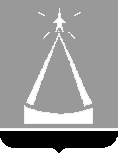 ГЛАВА  ГОРОДСКОГО  ОКРУГА  ЛЫТКАРИНО  МОСКОВСКОЙ  ОБЛАСТИПОСТАНОВЛЕНИЕ22.12.2023 № 787-пг.о. ЛыткариноОб утверждении Перечня мест, на которые запрещается возвращать животных без владельцев, и Перечня лиц, уполномоченных на принятие решений о возврате животных без владельцев на прежние места их обитания В соответствии с Федеральным законом от 06.10.2003 № 131-ФЗ 
«Об общих принципах организации местного самоуправления в Российской Федерации», пунктом 6.1 статьи 18 Федерального закона от 27.12.2018                         № 498-ФЗ «Об ответственном обращении с животными и о внесении изменений в отдельные законодательные акты Российской Федерации», с учётом письма Прокуратуры города Лыткарино от 18.12.2023 № 7-35-2023, направленного в рамках правотворческой деятельности, постановляю:1. Утвердить Перечень мест, на которые запрещается возвращать животных без владельцев (приложение 1).2. Утвердить Перечень лиц, уполномоченных на принятие решений            о возврате животных без владельцев на прежние места их обитания (приложение 2).3. Управлению жилищно-коммунального хозяйства и развития городской инфраструктуры г. Лыткарино (М.А. Стрела) обеспечить опубликование настоящего постановления в установленном порядке и размещение на официальном сайте городского округа Лыткарино в сети «Интернет».4. Контроль за выполнением настоящего постановления возложить на заместителя главы Администрации городского округа Лыткарино 
М.В. Новикова.                                                                                                           К.А. Кравцов